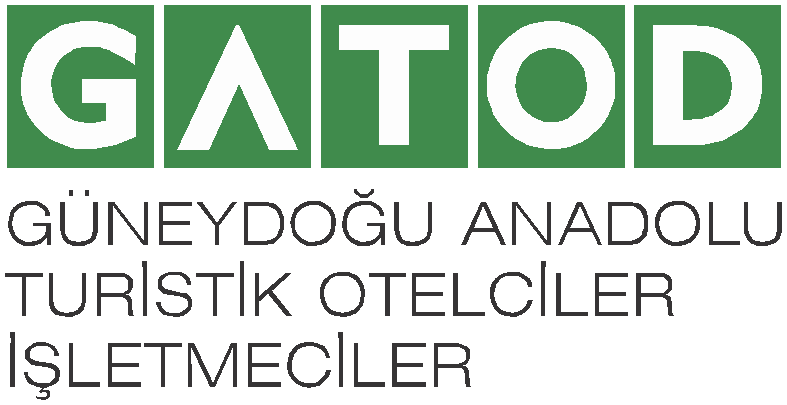 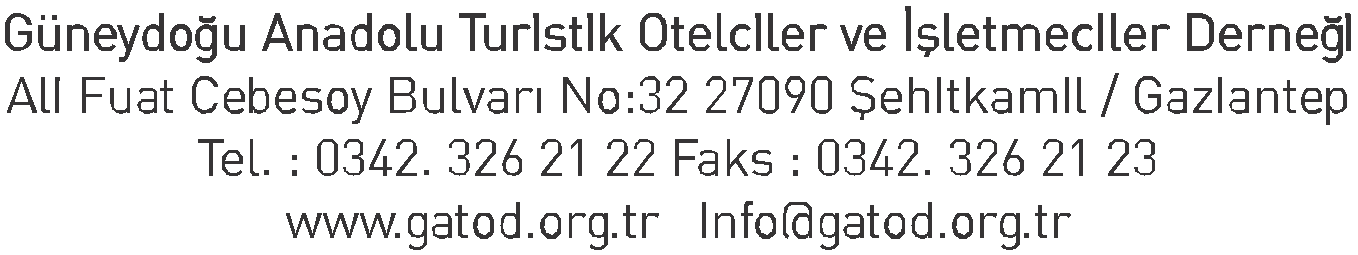 İstenen Belgeler:Turizm İşletme veya Yatırım BelgesiBaşvuru FormuNüfus cüzdanı fotokopisiBanka Dekontuİmza Sirküleri veya Yetki BelgesiDerneğe Üye Olabilecek İşletmeler:5 yıldız oteller4 yıldız oteller3 yıldız oteller2 yıldız oteller1 yıldız otellerÖzel Belgeli otellerOberj otellerRestoranlarMüstakil Eğlence YerleriMoteller ve PansiyolarTurizm Belgeli Diğer TesislerDerneğin Amacı ve Bu Amacı Gerçekleştirmek İçin Dernekçe Sürdürülecek Çalışma Konuları ve Biçimleri İle Faaliyet Alanı	 Derneğimiz, Güneydoğu Anadolu Bölgesinin tüm illerinde bulunan turistik otelciler ve işletmelerle koordine kurarak bilgi ve tecrübelerin aktarılması ve çalışmaların düzenli bir şekilde sürdürülmesi için yardımcı olmak, Ülke turizminin gelişmesine katkıda bulunmak, turistik otelciler ve yatırımcılar arasında işbirliği sağlamak ve sorunlara çözümler bulmak amacıyla kurulmuştur. Dernekçe Sürdürülecek Çalışma Konuları ve Biçimleri 1-Faaliyetlerinin etkinleştirilmesi ve geliştirilmesi için araştırmalar yapmak,  2-Kurs, seminer, konferans ve panel gibi eğitim çalışmaları düzenlemek, 3-Amacın gerçekleştirilmesi için gerekli olan her türlü bilgi, belge, doküman ve yayınları temin etmek, dokümantasyon merkezi oluşturmak, çalışmalarını duyurmak için amaçları doğrultusunda gazete, dergi, kitap ve bülten gibi yayınlar çıkarmak,4-Amacın gerçekleştirilmesi için sağlıklı bir çalışma ortamını sağlamak, her türlü teknik araç ve gereci, demirbaş ve kırtasiye malzemelerini temin etmek,5-Gerekli izinler alınmak şartıyla yardım toplama faaliyetlerinde bulunmak ve yurt içinden ve yurt dışından bağış kabul etmek,6-Tüzük amacının gerçekleştirilmesi için ihtiyaç duyulan gelirleri temin etmek amacıyla iktisadi, ticari ve sanayi işletmeler kurmak ve işletmek, 7-Üyelerinin yararlanmaları ve boş zamanlarını değerlendirebilmeleri için lokal açmak, sosyal ve kültürel tesisler kurmak ve bunları tefriş etmek, 8-Üyeleri arasında beşeri münasebetlerin geliştirilmesi ve devam ettirilmesi için yemekli toplantılar, konser, balo, tiyatro, sergi, spor, gezi ve eğlenceli etkinlikler vb. düzenlemek veya üyelerinin bu tür etkinliklerden yararlanmalarını sağlamak,9-Dernek faaliyetleri için ihtiyaç duyulan taşınır, taşınmaz mal satın almak, satmak, kiralamak, kiraya vermek ve taşınmazlar üzerinde ayni hak tesis etmek,10-Amacın gerçekleştirilmesi için ilgili kurum ve kuruluşlardan izin almak koşuluyla; gerek görülmesi durumunda yurt içinde ve yurt dışında vakıf kurmak, federasyon kurmak veya kurulu bir federasyona katılmak, gerekli izin alınarak derneklerin kurabileceği tesisleri kurmak,11-Uluslararası faaliyette bulunmak, yurt dışındaki dernek veya kuruluşlara üye olmak ve bu kuruluşlarla ortak çalışmalar yapmak veya yardımlaşmak,12-Amacın gerçekleştirilmesi için gerek görülmesi halinde, 5072 sayılı Dernek ve Vakıfların Kamu Kurum ve Kuruluşları ile İlişkilerine Dair Kanun hükümleri saklı kalmak üzere, kamu kurum ve kuruluşları ile görev alanlarına giren konularda ortak projeler yürütmek,13-Dernek üyelerinin yiyecek, giyecek gibi zaruri ihtiyaç maddelerini ve diğer mal ve hizmetlerle kısa vadeli kredi ihtiyaçlarını karşılamak amacıyla sandık kurmak,14-Gerekli görülen yerlerde temsilcilikler açmak,19-  İşletmelerin iç ve dış piyasada pazarlanmasını sağlamak için;a-Kültür ve Turizm Bakanlığı ve Seyahat Acenteleri ile işbirliği yapmak, Turizm ile ilgili diğer kuruluşlarla işbirliği içinde bulunmak.b-Yurt dışında ve yurt içindeki turizm ile ilgili birlik ve kuruluşlara üye olmak, temsilciliğini üstlenmek veya kurmak.c-Etken bir pazarlama sistemi geliştirmek ve kolektif pazarlama çalışmalarına girmek.20- Turizm gelişimi için;a-Alt yapı tesisi tesisleri yapımını teşvik etmek.b-Tüketim maddelerinin üretilmesini teşvik etmek.c-İç turizmi teşvik etmek.d-Yurt içi ve yurt dişi fuarlara katılmak.e-Turizm sezonunun uzatılması için çaba harcamak. (Av turizmini, kaplıca ve içme sularının değerlendirilmesi ile ilgili sağlık turizmini geliştirmek, kayak ve çeşitli sportif faaliyetler düzenlemek gibi.)f-Uluslar arası standartlar göz önünde bulundurularak tesislerin eksik yönlerinin düzeltilmesi için çalışmak.g-Türk el sanatlarını ve folklorunu tanıtmak.h-Gerekirse festivaller, karnavallar ve yarışmalar düzenlemek.ı- Uluslararası fuar ve sergilere katılmak.i- Kuruluş halinde veya henüz proje döneminde bulunan turistik tesislerin ihtiyacına cevap verecek finansman kaynakları araştırmak ve tevzi etmek ve geliştirmek.k-Üyelerin mensubu bulundukları işletmelerin fiyat politikasının tayinine fiyat ve tanzim tespitine yardımcı olmak.L-Üyelerine iç ve dış piyasalardan toptan veya perakende malzeme maddeleri teminine yardımcı olmak.m-Örnek tesisler açmak ve/veya işletmek bunun için gerekli organizasyonu kurmak.21- Ülkemizin tanıtılması için basın, televizyon ve yayın kuruluşları ile işbirliği yapmak, onlara gerekli dokümanları vermek,22- Yurt dışında ünlü turizm yazarlarının ve seyahat acentelerinin temsilcilerini davet etmek,23- Ülkemizde mükerrer gelen turistleri ve turizm alanında başarılı hizmetler veren işletmecileri ödüllendirmek,24- Turistik eşya satıcıları ile diyalog kurup, onların turiste davranışlarını daha cazip hale sokmak,25- Turizm alanında hizmet veren diğer organizasyonlara ( Federasyon ve Konfederasyon ) katılmak ve bunun için aynı amaçlı diğer dernekler ile birleşmek,26- Dernek amacının gerçekleştirilmesine yönelik olarak genel kurulun kabul etmesi şartıyla borçlanabilir.27- Dernek amacını gerçekleştirmek üzere uluslararası faaliyette veya işbirliğinde bulunabilir, yurtdışında temsilcilik açabilir, yurtdışında dernek, vakıf veya üst kuruluş kurabilir, işletebilir veya kurulmuş dernek veya üst kuruluşlara katılabilir. Turizmle ilgili diğer 3. kişiler, kamu kurum ve kuruluşlarıyla mevzuatın ön gördüğü şartlarda karşılıklı ilişkiler kurup gerekli çalışmalar yapar, yapılmakta olan çalışmalara destek verir, katkıda bulunur.28-Kalite, fiyatlar, personel ve müşteri konularında üyeler arasında bir oto kontrol sistemi kurmada yardımcı olur.TARİH:…./.…/201…                                               ÜYELİK BAŞVURU FORMU                                               ÜYELİK BAŞVURU FORMU                                               ÜYELİK BAŞVURU FORMU                                               ÜYELİK BAŞVURU FORMU                                               ÜYELİK BAŞVURU FORMUTÜZEL KİŞİ BİLGİLERİTÜZEL KİŞİ BİLGİLERİTÜZEL KİŞİ BİLGİLERİTÜZEL KİŞİ BİLGİLERİTÜZEL KİŞİ BİLGİLERİŞİRKET VERGİ NUMARASI:ŞİRKET ADI:TESİS ADI:TÜZEL KİŞİ TEMSİL EDEN KİŞİ BİLGİLERİTÜZEL KİŞİ TEMSİL EDEN KİŞİ BİLGİLERİTÜZEL KİŞİ TEMSİL EDEN KİŞİ BİLGİLERİTÜZEL KİŞİ TEMSİL EDEN KİŞİ BİLGİLERİTÜZEL KİŞİ TEMSİL EDEN KİŞİ BİLGİLERİKİMLİK BİLGİLERİT.C. KİMLİK NUMARASI:UYRUĞU:ADI SOYADI:DOĞUM YILI:MESLEĞİ:ÖĞRENİM DURUMU:TELEFON:CEP NO:EPOSTA:WEB ADRESİ:ADRES BİLGİLERİİL-İLÇE:MAHALLE:CADDE/SOKAK/BULVAR:NO:POSTA KODU:KAŞE + İMZAYÖNETİM KURULUNUN …../…../201… TARİH VE ……NOLU KARARIYLA ÜYELİĞE KABUL EDİLMİŞTİR.YÖNETİM KURULUNUN …../…../201… TARİH VE ……NOLU KARARIYLA ÜYELİĞE KABUL EDİLMİŞTİR.YÖNETİM KURULUNUN …../…../201… TARİH VE ……NOLU KARARIYLA ÜYELİĞE KABUL EDİLMİŞTİR.YÖNETİM KURULUNUN …../…../201… TARİH VE ……NOLU KARARIYLA ÜYELİĞE KABUL EDİLMİŞTİR.YÖNETİM KURULUNUN …../…../201… TARİH VE ……NOLU KARARIYLA ÜYELİĞE KABUL EDİLMİŞTİR.YÖNETİM KURULUYÖNETİM KURULU